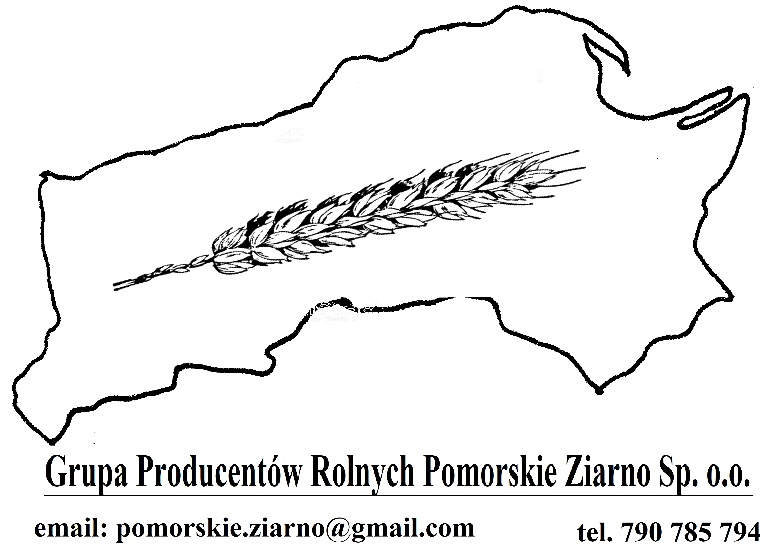 Deklaracja producenta rolnego o zasiewach dokonanych na rok 2020 oraz planowanych na rok 2021…………………………………………………………….(data i miejscowość , podpis producenta rolnego)Producent rolnyImię i nazwisko:Adres:Adres II:Nr producenta rolnego:Lp.Rodzaj uprawy (np. pszenica/rzepak)Nazwa materiału siewnegoPowierzchnia zasiewów w haNr działki ewidencyjnejMiejscowość położenia działkiSezon zbiorów (2020/2021)123456789101112131415161718192021222324252627282930313233